VADLĪNIJASPašvaldību sniegtais materiālais atbalsts Ukrainas civiliedzīvotājiemRīga, 2024.gada februārisSatursDokumenta izmaiņu tabulaIevadsVadlīnijas izstrādātas pēc analoģijas ar Sociālo pakalpojumu un sociālās palīdzības likuma 14.panta pirmās daļas 42 punktā noteikto uzdevumu Labklājības ministrijai un to mērķis ir skaidrot sociālās palīdzības piešķiršanas principus Ukrainas civiliedzīvotājiem Latvijā pēc Krievijas Federācijas izraisītā bruņotā konflikta Ukrainā 2022.gada 24.februārī.Vadlīnijās skaidrotas Ukrainas civiliedzīvotāju atbalsta likuma (turpmāk – likums) normu sasaiste ar Sociālo pakalpojumu un sociālās palīdzības likuma normām.Ukrainas civiliedzīvotāju primāri sniedzamās izmitināšanas un ēdināšanas jautājumus metodiski vada Ekonomikas ministrija. Labklājības ministrijas pārziņā ir jautājumi par sociālie pakalpojumiem un sociālās palīdzības pabalstiem, tajā skaitā mājokļa pabalstu.Ukrainas civiliedzīvotāju pagaidu aizsardzības statussLikuma mērķis ir atbalsta sniegšana Ukrainas civiliedzīvotājiem, kuri izceļo no Ukrainas vai kuri nevar atgriezties Ukrainā Krievijas Federācijas izraisītā bruņotā konflikta dēļ šā bruņotā konflikta norises laikā, kā arī vispārēja atbalsta sniegšana Ukrainas sabiedrībai. Likumā paredzētais atbalsts tiek sniegts bruņotā konflikta norises laikā. Ukrainas civiliedzīvotāji likuma izpratnē ir Ukrainas pilsoņi un viņu ģimenes locekļi, kā arī personas, kuras Ukrainā saņēmušas pastāvīgās uzturēšanās atļauju un nevar atgriezties savas pilsonības valstī, bezvalstnieka statusu vai starptautiskās aizsardzības statusu, un to ģimenes locekļi.Likums nosaka institūciju darbības pamatprincipus saistībā ar publiskiem dokumentiem, kuri nepieciešami izmantošanai Latvijas Republikas teritorijā, bet kurus no Ukrainas nav iespējams saņemt Krievijas Federācijas izraisītā bruņotā konflikta dēļ.Likums nosaka Ukrainas civiliedzīvotāju pagaidu aizsardzību Latvijas Republikā Patvēruma likuma izpratnē. Ziņas par personām, kuras saņēmušas pagaidu aizsardzības statusu Latvijas Republikā, tiek iekļautas Fizisko personu reģistrā. Ja, pieņemot pieteikumu, nav iespējams konstatēt personas atbilstību Ukrainas civiliedzīvotāja statusam vai persona ceļo caur Latvijas Republiku uz savas pilsonības valsti vai valsti, kurā tai ir tiesības uzturēties vai iegūt uzturēšanās atļauju, persona ir tiesīga saņemt primāro atbalstu. Šo atbalstu persona saņem līdz brīdim, kad tiek konstatēta tās atbilstība vai neatbilstība Ukrainas civiliedzīvotāja statusam, vai līdz tās izceļošanai uz citu valsti. Ziņas par šādu personu Fizisko personu reģistrā neiekļauj.No 2023.gada 1.janvāra:Ukrainas civiliedzīvotājam, kuram ir tiesības saņemt pagaidu aizsardzības statusu vai kuram šāds statuss ir piešķirts, Pilsonības un migrācijas lietu pārvalde izsniedz termiņuzturēšanās atļauju – trešās valsts pilsoņa personas apliecību – uz diviem gadiem.Izsniedzot termiņuzturēšanās atļauju, nepiemēro Patvēruma likuma 65. panta otro daļu un neiekasē valsts nodevu, kā arī nenosaka dokumenta reģistrācijas termiņu.Ja Ukrainā izsniegta ceļošanas dokumenta derīguma termiņš ir beidzies, Latvijas Republikā tas ir uzskatāms par derīgu līdz 2025. gada 28. februārim.2. Primāri sniedzamais atbalstsViens no palīdzības veidiem, ko Latvijas Republika ir apņēmusies sniegt Ukrainas civiliedzīvotājiem, kuri bēg no kara, ir to izmitināšana jeb dzīvesvietas ierādīšana. Sniedzot valsts atbalstu Ukrainas civiliedzīvotājiem, viņiem Latvijā tiek piešķirts un reģistrēts Latvijas personas kods un arī tiek reģistrēta esošā vai valsts ierādītā dzīvesvieta.
Līdz ar to valsts reģistrē to personu dzīvesvietu Latvijā, kuras ir reģistrētas  jeb atzīstamas par Ukrainas civiliedzīvotājiem. Ukrainas civiliedzīvotāju pieteikumus par tiem nepieciešamo atbalstu pieņem, tai skaitā par izmitināšanu, uzturu, nodrošināšanu ar pirmās nepieciešamības precēm, veselības aprūpes pakalpojumiem un izglītības pakalpojumiem bērniem:Sadarbības teritorijas civilās aizsardzības komisija (turpmāk — Komisija) ;  Valsts ugunsdzēsības un glābšanas dienests.Komisija informē pašvaldības sociālo dienestu par nepieciešamību nodrošināt sociālo palīdzību un sociālos pakalpojumus un koordinē atbalsta nodrošināšanu.Komisija var izveidot vienotu valsts un pašvaldības sniegtā atbalsta koordinācijas punktu, tā darbībā iesaistot arī nevalstiskās organizācijas vai noteikt atbalsta sniegšanas koordināciju, izmantojot vienotos valsts un pašvaldības klientu apkalpošanas centrus vai pašvaldības klientu apkalpošanas struktūrvienības.Likuma 12.panta pirmā daļa nosaka, ka valsts nodrošina Ukrainas civiliedzīvotājiem primāri sniedzamo atbalstu— izmitināšanu — līdz 60 vai 120 dienām, kā arī pārtiku līdz 30 dienām. Primāri sniedzamo atbalstu valsts nodrošina tiem Ukrainas civiliedzīvotājiem, kuri nav izmitināti mājsaimniecībās, kas saņem atlīdzību par Ukrainas civiliedzīvotāju izmitināšanu. Primāri sniedzamais atbalsts ir terminēts atbalsta pasākums, kurš tiek īstenots ne ilgāk kā līdz 2024. gada 31.decembrim  .Valsts turpina nodrošināt izmitināšanu, bet ne ilgāk kā līdz 2024. gada 31.decembrim, tiem Ukrainas civiliedzīvotājiem, kuriem izmitināšana nepieciešama arī pēc 60 vai 120 dienu perioda, ja persona uz atbalsta pagarināšanas pieteikuma brīdi:[..]2) ir persona ar invaliditāti;3) nodrošina personas ar invaliditāti aprūpi;4) ir pensijas vecumā atbilstoši Latvijā noteiktajam pensionēšanās vecumam (no 2024.gada 1.janvāra 64 gadi un 9 mēneši);5) Latvijā iegūst izglītību klātienē pirmsskolas, pamatizglītības, vispārējās vidējās vai profesionālās vidējās izglītības iestādē vai pāriet uz mācībām nākamajā izglītības pakāpē, iegūst izglītību augstākās izglītības iestādē vai turpina izglītības ieguvi Ukrainā tālmācībā vai attālināti pamatizglītības, vispārējās vidējās vai profesionālās vidējās izglītības iestādē; 6) ir sieviete, kura stājusies grūtniecības uzskaitē un dzemdību atvaļinājuma laikā (pēc analoģijas ar likuma Par maternitātes un slimības apdrošināšanu 5.pantā noteikto maksimālo termiņu - 70 dienas pirms dzemdībām un 70 dienas pēc);7) ir viens no bērna vecākiem vai ārkārtas aizbildnis, kurš kopj bērnu līdz divu gadu vecumam;8) nodrošina pirmsskolas vecuma bērna kopšanu, aprūpi un bērnam nav iespējas apmeklēt pirmsskolas izglītības iestādi;9) ir bērns pirmsskolas vecumā, kuram nav iespējas apmeklēt pirmsskolas izglītības iestādi. Valsts nodrošina šā panta pirmajā daļā noteikto primāri sniedzamo atbalstu — izmitināšanu — līdz 120 dienām, bet, ja nav iespējams to nodrošināt attiecīgajā pašvaldībā, tad primāri sniedzamo atbalstu — izmitināšanu — nodrošina līdz 60 dienām. Pašvaldība var pieņemt lēmumu par attiecīgā Ukrainas civiliedzīvotāja izmitināšanu līdz 60 dienām tikai tad, ja attiecīgajā pašvaldībā ir sasniegti 80 procenti no faktiski iespējamā izmitināto Ukrainas civiliedzīvotāju skaita un nav iespējams nodrošināt attiecīgā Ukrainas civiliedzīvotāja izmitināšanu citā pašvaldībā. Kārtību, kādā organizē personām primāri sniedzamā atbalsta nodrošināšanu, nosaka Ministru kabineta 2022.gada 8.jūnija noteikumi Nr.339 “Noteikumi par primāri sniedzamā atbalsta nodrošināšanu Ukrainas civiliedzīvotājiem” (turpmāk - MK noteikumi Nr.339).MK noteikumi Nr.339 nosaka, ka primāri sniedzamā atbalsta nodrošināšanu Ukrainas civiliedzīvotājiem koordinē Valsts ugunsdzēsības un glābšanas dienests sadarbībā ar Valsts robežsardzi un pašvaldību sadarbības teritorijas civilās aizsardzības komisijām.Izdevumus par Ukrainas civiliedzīvotājiem nodrošināto izmitināšanu pašvaldībai sedz 100 % apmērā no izmitināšanas faktiskajām izmaksām proporcionāli faktiskajam izmitināšanas dienu skaitam. Organizējot izmitināšanu Ukrainas civiliedzīvotājiem, pašvaldība ievēro šādus nosacījumus:ja pašvaldība [..] izmitina, slēdzot īres līgumu ar privātpersonu (izīrētāju), pašvaldībai tiek segta privātpersonai (izīrētājam) samaksātā atlīdzība par dzīvojamās telpas lietošanu, kas ietver visus ar dzīvojamās telpas lietošanu saistītos maksājumus, bet ne vairāk kā 300 euro mēnesī par dzīvokli;ja pašvaldība [..] izmitina pašvaldības īpašumā, valdījumā vai turējumā esošā izmitināšanas vietā vai izmanto citus izmitināšanas veidus, pašvaldībai tiek segti izdevumi par [..] izmitināšanu vai pakalpojuma sniedzējam samaksātā atlīdzība ne vairāk kā 100 euro mēnesī par katru izmitināto personu, ja dzīvošanai pielāgotajā telpā vai telpu grupā tiek izmitinātas ne vairāk kā trīs personas. Ja dzīvošanai pielāgotajā telpā vai telpu grupā tiek izmitinātas vairāk nekā trīs personas, par katru nākamo personu sedz izdevumus ne vairāk kā 50 euro mēnesī;Ukrainas civiliedzīvotāju ar kustību traucējumiem un viņu pavadošās personas uz laiku, kamēr tiek atrasta viņa vajadzībām piemērota izmitināšanas vieta pašvaldībā, izmitina tādā izmitināšanas vietā, kurā tiek nodrošināta piekļūstama ieeja un izeja ēkā, piekļūstamas koplietošanas telpas, ēdināšanas vieta (ja ir) un sanitārais mezgls. [..]Ukrainas civiliedzīvotājus ar ļoti smagiem kustību vai kompleksiem traucējumiem izmitina tikai izmitināšanas vietas pirmajā stāvā. !!! Uz iepriekšminēto Ukrainas civiliedzīvotāju un viņu pavadošo personu izmitināšanu nepiemēro noteiktos izmaksu ierobežojumus un noteikto periodu. !!! Pēc 120 dienām lielā mērā situāciju pašvaldībās noteiks, kādas būs dienesta viesnīcu un viesu namu mēneša maksas par telpu lietošanu. Pēc 120 dienām tiek slēgts īres līgums vai līgums par izdevumu segšanu par telpu lietošanu viesnīcās un tām līdzīga lietojuma ēkās par visām izmitinātajām personām.PIEMĒRI:Dienesta viesnīcas, viesnīcas, hosteļi un sporta zāles – max 300 euro par telpu, bet ne vairāk kā 100 euro par personu. Tātad, ja viena persona telpā, tad 100 euro, ja divas 200 euro, ja trīs, tad 300 euro. Bet, ja ir vairāk par 3 personām, tad par nākamajām personām + 50 euro par katru personu. Ģimenē ir 1 pieaugušais un 2 skolas vecuma bērni. Izmitināti hosteļa istabā + koplietošana telpas = 15 m2. Kopējā izdevumu summa, par kuru noslēgts telpu lietošanas līgums, ir 300 euro.  Pašvaldība 2/3 no šīs maksas iekļauj Ekonomikas ministrijas Valsts kases pārskatā un valsts finansēs 200 euro par 2 bērniem. 1/3 izdevumus no kopējās maksas, proti, 100 euro mēnesī tiks pieprasīti no pilngadīgās personas. Ja persona nav spējīga samaksāt, tā vērsīsies pašvaldības sociālajā dienestā, kur tiks aizpildīta iztikas līdzekļu deklarācija ar 3 personu ienākumiem (tāpat kā Latvijas iedzīvotajiem, izņemot tos nosacījumus, kas ir Ukrainas civiliedzīvotāju atbalsta likumā) un vienas personas izdevumiem par mājokli. Tādā gadījumā netiks maksāts valsts finansējums par 2 bērniem. Tiks aprēķināts GMI un mājokļa pabalsts, kuru apmērs tiek iekļauts Labklājības ministrijas Valsts kases pārskatā.   Viesnīcas istabā (50 m2) dzīvo 3 cilvēku ģimene: māte, tēvs un bērns. Maksa mēnesī par viesnīcas istabas lietošanu ir 400 euro (200 euro īre, 200 euro pārējie maksājumi). Ģimenei noslēgts telpu lietošanas līgums ar viesnīcu. Ģimene nespēj samaksāt visu izdevumu summu par mājokli un vēršas sociālajā dienestā, uzrādot telpu lietošanas līgumu 3 personām. Tiek aizpildīta iztikas līdzekļu deklarācija 3 cilvēkiem un ar visiem izdevumiem par mājokli (400 euro). Tiek aprēķināts mājokļa pabalsts un mājokļa pabalsta izdevumi tiek iekļauti Labklājības ministrijas Valsts kases pārskatā.   No 01.07.2022.Izdevumus par Ukrainas civiliedzīvotājiem nodrošināto pārtiku pašvaldībai sedz 100 % apmērā no pārtikas nodrošināšanas faktiskajām izmaksām. Organizējot pārtikas nodrošināšanu Ukrainas civiliedzīvotājiem, pašvaldība ievēro šādus nosacījumus:ja [..] tiek nodrošināts ēdināšanas pakalpojums, pašvaldībai sedz samaksāto atlīdzību ēdināšanas pakalpojuma sniedzējam, bet ne vairāk kā 10 euro apmērā par personu dienā;ja ēdināšanas pakalpojums tiek sniegts pašvaldības teritorijas ēdināšanas iestādē, ēdināšanas pakalpojumu izmaksas nedrīkst pārsniegt konkrētās pašvaldības teritorijas ēdināšanas iestādes ēdināšanas pakalpojuma izcenojumu;ja [..] tiek nodrošināti pārtikas produkti, pašvaldībai sedz samaksāto atlīdzību piegādātājam, bet ne vairāk kā 5 euro apmērā par personu dienā.!!! Visus pašvaldības izdevumus, kas radušies par Ukrainas civiliedzīvotāju ēdināšanu primāri sniedzamā atbalsta nodrošināšanai, iekļauj Ekonomikas ministrijas Valsts kases pārskatā Nepilngadīgo Ukrainas civiliedzīvotāju, kuri izglītības iestādēs klātienē apgūst pamatizglītības programmas 1., 2., 3. un 4. klasē, ēdināšanu finansē no valsts budžeta normatīvajos aktos par valsts budžetā izglītojamo ēdināšanai paredzēto līdzekļu aprēķināšanu, piešķiršanu un izlietošanu noteiktajā kārtībā, paredzot viena izglītojamā ēdināšanai dienā 3,09 euro, ko iekļauj Izglītības un zinātmes ministrijas pārskatā.Nepilngadīgo Ukrainas civiliedzīvotāju ēdināšanai, kuri izglītības iestādēs klātienē apgūst pamatizglītības programmas 1., 2., 3. un 4. klasē, nepiešķir par periodu, kura laikā nepilngadīgais Ukrainas civiliedzīvotājs saņem primāro atbalstu ēdināšanai šajā likumā noteiktajā kārtībā.3. Atlīdzība par Ukrainas civiliedzīvotāju izmitināšanuLikums nosaka, ka fiziskā vai juridiskā persona, kura sev piederošā mājoklī bez maksas izmitina vienu vai vairākus Ukrainas civiliedzīvotājus (turpmāk — izmitinātājs), ir tiesīga saņemt atlīdzību ar izmitināšanu saistītu papildu izmaksu kompensēšanai. Izmitinātājs ir tiesīgs saņemt atlīdzību 100 euro mēnesī par pirmo izmitināto personu un 50 euro mēnesī par katru nākamo izmitināto personu, bet ne vairāk kā 300 euro mēnesī par vienā mājoklī izmitinātām personām un ne ilgāk kā 120 dienas. !!! Atlīdzību izmitinātājs var saņemt neatkarīgi no tā, vai viņš pats uzturas šajā mājoklī.Atlīdzība par Ukrainas civiliedzīvotāju izmitināšanu ir terminēts atbalsta pasākums, kurš tiek īstenots ne ilgāk kā līdz 2024. gada 31.decembrim.Lai saņemtu atlīdzību, izmitinātājs vai viņa pilnvarota persona iesniedz pieteikumu atlīdzības saņemšanai (turpmāk — atlīdzības pieteikums) tai pašvaldībai, kuras administratīvajā teritorijā atrodas mājoklis. Pieteikumu iesniedz 14 dienu laikā no dienas, kad mājoklī izmitināts Ukrainas civiliedzīvotājs, un tajā iekļaujamas vismaz šādas ziņas:iesniedzēja vārds, uzvārds, personas kods (fiziskajai personai) vai nosaukums un reģistrācijas numurs (juridiskajai personai), kontaktinformācija, kredītiestādes maksājuma vai pasta norēķinu sistēmas konts, kurā ieskaitāma atlīdzība;mājokļa adrese, paredzētais izmitināšanas periods, līdz 120 dienām, bet ne ilgāk kā līdz 2023.gada 31.decembrim;mājokļa piederību apliecinošs dokuments;katra izmitinātā Ukrainas civiliedzīvotāja vārds, uzvārds un personas kods;apliecinājums par to, ka mājoklis ir dzīvošanai derīga apgaismojama un apkurināma telpa, kas ir piemērota personas ilglaicīgam patvērumam un sadzīves priekšmetu izvietošanai, un atrašanās tajā neapdraud cilvēku drošību un veselību.Likums nosaka, ka pašvaldība pēc atlīdzības pieteikuma saņemšanas pieņem lēmumu piešķirt izmitinātājam atlīdzību vai atteikt tās piešķiršanu. Pašvaldība izmitinātājam piešķirto atlīdzību par kārtējo mēnesi proporcionāli faktiskajam izmitināšanas dienu skaitam līdz nākamā mēneša desmitajam datumam ieskaita izmitinātāja norādītajā kredītiestādes maksājumu vai pasta norēķinu sistēmas kontā. Ukrainas civiliedzīvotāja izmitināšanas periods, par kuru izmitinātājs ir tiesīgs saņemt atlīdzību, tiek fiksēts atbilstoši izmitinātāja atlīdzības pieteikumā norādītajam Ukrainas civiliedzīvotāja izmitināšanas datumam.UZMANĪBU!Pieteikums  atlīdzības saņemšanai  pašvaldībai jāiesniedz 14 dienu laikā no izmitināšanas uzsākšanas dienas.Ja Ukrainas civiliedzīvotāju izmitināšana mājoklī tiek izbeigta pirms paredzētā izmitināšanas perioda beigām, izmitinātājam ir pienākums ne vēlāk kā piecu darbdienu laikā rakstveidā informēt par to pašvaldību.!!! Likuma 7.1 panta piektā daļa  nosaka, ka pašvaldība atsaka atlīdzības piešķiršanu izmitinātājam, ja, izskatot atlīdzības pieteikumu, konstatē kādu no šādiem faktiem:1) Ukrainas civiliedzīvotājs, par kura izmitināšanu izmitinātājs ir pieteicies saņemt atlīdzību, vienlaikus saņem šā likuma 12. pantā minēto primāri sniedzamo atbalstu;2) Ukrainas civiliedzīvotājs, par kura izmitināšanu iesniedzējs ir pieteicies saņemt atlīdzību, saņem Sociālo pakalpojumu un sociālās palīdzības likumā paredzēto mājokļa pabalstu par šā panta otrās daļas 2. punktā minēto periodu;3) Ukrainas civiliedzīvotājs, par kura izmitināšanu izmitinātājs ir pieteicies saņemt atlīdzību, vienlaikus jau ir izmitināts fiziskās vai juridiskās personas mājoklī, par ko tā saņem atlīdzību saskaņā ar šo pantu.Likuma 7.1 panta sestā daļa  nosaka, ka pašvaldība pieņem lēmumu pārtraukt izmitinātājam piešķirtās atlīdzības izmaksu, ja tā ir konstatējusi, ka mājoklis, kurā tiek izmitināts Ukrainas civiliedzīvotājs, neatbilst šā panta otrās daļas 5. punktā minētajām pazīmēm vai atrašanās tajā apdraud cilvēku drošību un veselību.Atlīdzība izmitinātājam:1) ir pielīdzināma likuma "Par iedzīvotāju ienākuma nodokli" 9. panta pirmās daļas 16. punktā minētajai kompensācijai, kas netiek ietverta gada apliekamajā ienākumā un netiek aplikta ar iedzīvotāju ienākuma nodokli;2) nav pakļauta ieturējumu veikšanai un parādu piedziņai;3) nav pieskaitāma faktiskajiem ienākumiem, no kuriem sedzami kreditoru prasījumi fiziskās personas saistību dzēšanas plāna izpildes laikā maksātnespējas procesa ietvaros;4) netiek ņemta vērā ienākumos, novērtējot izmitinātāja mājsaimniecības materiālo situāciju sociālās palīdzības un trūcīgas vai maznodrošinātas mājsaimniecības statusa piešķiršanai.Likuma 7.1 panta astotā daļa  nosaka, ka Pašvaldība viena gada laikā pēc tam, kad atlīdzība par izmitināšanu ir izmaksāta, var lemt par tās atgūšanu pilnā apmērā, ja konstatē, ka izmitinātājs ir sniedzis nepatiesu informāciju.Likuma 7.1 panta 2.1 daļa paredz:Lai saņemtu atlīdzību par izmitināšanas periodu, kas pārsniedz 120 dienas, izmitinātājs vai viņa pilnvarota persona iesniedz jaunu pieteikumu, papildus pievienojot dokumentus, kas apliecina izmitināmā Ukrainas civiliedzīvotāja atbilstību kādai likumā minētajām personu grupām.Izmitinātājam ir tiesības saņemt atlīdzību arī par izmitināšanas periodu, kas pārsniedz 120 dienas, bet ne ilgāk kā līdz 2024. gada 31.decembrim, ja izmitināmā persona pieteikuma iesniegšanas brīdī:	[..]2) ir persona ar invaliditāti ;3) nodrošina personas ar invaliditāti aprūpi;4) ir pensijas vecumā atbilstoši Latvijā noteiktajam pensionēšanās vecumam ( no 2024.gada 1.janvāra 64 gadi un 9 mēneši);5) Latvijā iegūst izglītību klātienē pirmsskolas, pamatizglītības, vispārējās vidējās vai profesionālās vidējās izglītības iestādē vai pāriet uz mācībām nākamajā izglītības pakāpē, iegūst izglītību augstākās izglītības iestādē vai turpina izglītības ieguvi Ukrainā tālmācībā vai attālināti pamatizglītības, vispārējās vidējās vai profesionālās vidējās izglītības iestādē; 6) ir sieviete, kura stājusies grūtniecības uzskaitē;7) ir viens no bērna vecākiem vai ārkārtas aizbildnis, kurš kopj  bērnu līdz 2 gadu vecumam;8) nodrošina pirmsskolas vecuma bērna kopšanu, aprūpi un bērnam nav iespējas apmeklēt pirmsskolas izglītības iestādi;9) ir bērns pirmsskolas vecumā, kuram nav iespējas apmeklēt pirmsskolas izglītības iestādi.UZMANĪBU!!!! Tātad atlīdzību 120 dienas mājsaimniecība saņem tādā apmērā, kāds minēts 7.1 panta pirmajā daļā. Pēc tam izmitinātājs vai m/s vēršas ar jaunu pieteikumu atlīdzības saņemšanai.Pieteicējs turpina saņemt atlīdzību tikai par tām personām, kas nosauktas likuma 7.1 panta (12) daļā.Pieteikuma iesniegšanas brīdī būs jāapliecina, kādai pazīmei izmitinātās personas atbilst.Lai mazinātu spriedzi un varētu savlaicīgi uzņemties atbildību par savas dzīves vietas nodrošināšanu, pašvaldībai Ukrainas civiliedzīvotāju būtu jāinformē, kad viņam izpildīsies 120 dienas un ka tikai pie noteiktiem nosacījumiem atbalsts tiks turpināts, un kādas darbības viņam jāveic.PIEMĒRI:Pie fiziskas personas:ja mājsaimniecībā ir pensijas vecuma persona un divas pieaugušas meitas ar  skolas vecuma bērniem, tad atbalstu saņems tikai par pensionāri un bērniem: 100 euro + 50 euro par katru bērnu, bet par pilngadīgām meitām nē; ja mājsaimniecībā ir persona ar pirmsskolas vecuma bērnu, tad atbalstu saņems par bērnu, bet par pilngadīgo personu tikai tad, ja bērnam nav vieta bērnu dārzā;ja mājsaimniecībā ir 3 pieauguši cilvēki un vienam ir LV noteikta invaliditāte, tad atbalstu saņems par cilvēku ar invaliditāti un vienu personu, kas ir viņa aprūpētājs, bet par trešo cilvēku nē;ja mājsaimniecība nav ar mieru turpināt izmitināšanu pēc 120 dienām ar samazinātu atlīdzību un pilngadīgās personas neatrod darbu, lai pašas spētu samaksāt, bet ir reģistrētas NVA, var turpināt izmitināt, slēdzot īres līgumu ar Ukrainas civiliedzīvotājiem, kuri var vērsties sociālajā dienestā pēc mājokļa pabalsta. Par to vienojas mājsaimniecība un Ukrainas civiliedzīvotājs. Izmitinātājiem tad jāreģistrējas VID un jāmaksā 10% ienākuma nodoklis. Ja izmitinātāja mājsaimniecība ir sociālā dienesta klients un saņem mājokļa pabalstu, tad pēc īres līguma noslēgšanas, tiek veidotas deklarācijas divām mājsaimniecībām (ja ir iespēja dalīt mājsaimniecības)   Pie juridiskas personas:Dienesta viesnīcas. Tas pats princips, atbalstu saņems tikai par tām personām, kuras ir ar attiecīgo pazīmi. Kamēr pazīmei atbilst 3 cilvēki, tikmēr 100 euro par katru, par nākamajām 50 euro, bet, ja neatbilst nevienai pazīmei, tad par tiem cilvēkiem atbalstu nesaņems. Var tikt slēgts izmitināšanas līgums un persona var vērsties pašvaldības sociālajā dienestā ar iesniegumu mājokļa pabalsta piešķiršanai. 4.  Vispārējie nosacījumi par sociālo palīdzībuReģistrētā Ukrainas civiliedzīvotāju esošā vai valsts ierādītā dzīvesvieta ir tā dzīvesvieta, kurā Ukrainas civiliedzīvotājam ir tiesisks pamats dzīvot un  kura ir uzskatāma par dzīvesvietu, kur attiecīgā persona ir sasniedzama.Saskaņa ar Dzīvesvietas deklarēšanas likuma 3. panta pirmo daļu dzīvesvieta ir jebkura personas brīvi izraudzīta ar nekustamo īpašumu saistīta vieta (ar adresi), kurā persona labprātīgi apmetusies ar tieši vai klusējot izteiktu nodomu tur dzīvot, kurā dzīvot tai ir tiesisks pamats un kuru šī persona atzīst par vietu, kur tā sasniedzama tiesiskajās attiecībās ar valsti un pašvaldību.
Saskaņā ar Ministru kabineta 2022.gada 15.marta noteikumu Nr. 172 “Noteikumi par informāciju, kas nepieciešama, lai nodrošinātu atbalsta sniegšanu Ukrainas civiliedzīvotājiem” nosacījumiem reģistrētā Ukrainas civiliedzīvotāju esošā vai valsts ierādītā dzīvesvieta izpilda Dzīvesvietas deklarēšanas likuma 3. panta pirmajā daļā norādītos dzīvesvietas definīcijas kritērijus.Dzīvesvietas deklarēšanas likuma 6. pants nosaka personu kategorijas, kurām ir pienākums deklarēt dzīvesvietu. Vienlaikus nav rodams, ka Dzīvesvietas deklarēšanas likums aizliegtu formāli deklarēt dzīvesvietu arī personām, kurām šāds pienākums nav noteikts.Sociālos pakalpojumus, sociālo palīdzību un citu materiālo atbalstu nodrošina tā pašvaldība, kuras administratīvajā teritorijā ir Ukrainas civiliedzīvotāja izmitināšanas vieta vai dzīvesvieta, arī tad, ja Ukrainas civiliedzīvotājs nav deklarējis savu dzīvesvietu. Situācijās, kad Ukrainas civiliedzīvotājs maina adresi, viņam ir jāreģistrē  vai jādeklarē sava faktiskā dzīvesvietas adrese. Ukrainas civiliedzīvotājiem ir tādas pašas tiesības uz sociālajiem pakalpojumiem un sociālo palīdzību, kādas Sociālo pakalpojumu un sociālās palīdzības likumā  noteiktas Latvijas pilsoņiem un Latvijas nepilsoņiem, ievērojot šādus nosacījumus:pašvaldības sociālais dienests pirmos trīs kalendāra mēnešus pēc Ukrainas civiliedzīvotāja mājsaimniecības pirmreizējā iesnieguma saņemšanas dienas neveic materiālo resursu izvērtēšanu pirms lēmuma pieņemšanas par sociālās palīdzības pabalsta piešķiršanu;pēc šī termiņa beigām pašvaldības sociālais dienests sociālo palīdzību piešķir atbilstoši Sociālo pakalpojumu un sociālās palīdzības likumā noteiktajam, proti, ņem vērā, ja Ukrainas civiliedzīvotāja mājsaimniecība gūst ienākumus no darba samaksas, atlīdzības vai saimnieciskās darbības vai no sociālās drošības sistēmas.4.1. Sociālā palīdzība 3 pirmos mēnešusUkrainas civiliedzīvotājiem maksimālais atbalsts tiek sniegts 3 kalendāra mēnešus, pēc tam notiek pāreja uz tāda paša apjoma sociālo pakalpojumu un sociālās palīdzības sniegšanu kā Latvijas iedzīvotājiem.Lai saņemtu sociālo palīdzību, viena no personām Ukrainas civiliedzīvotāja mājsaimniecībā vēršas tās pašvaldības sociālajā dienestā, kurā ir faktiskā dzīvesvieta, ar iesniegumu (valsts valodā vai ar tulkojumu), kurā norāda savu:1) un kopā ar viņu vienā mājsaimniecībā dzīvojošu personu vārdus, uzvārdus un Fizisko personu reģistrā reģistrētos personas kodus;2) deklarēto vai faktisko dzīvesvietas adresi Latvijas Republikā;3) tālruņa numuru un elektroniskā pasta adresi, ja tādi ir;4) Latvijas Republikas kredītiestādes maksājumu vai pasta norēķinu sistēmas konta numuru.Pašvaldības sociālais dienests piešķir un izmaksā Ukrainas civiliedzīvotājiem:GMI pabalstu – 137 euro pirmajai personai un 96 euro katrai nākamajai personai Ukrainas civiliedzīvotāja mājsaimniecībā mēnesī;vienreizēju pabalstu krīzes situācijā - 343 euro pilngadīgai personai un 240 euro par katru bērnu; mājokļa pabalstu – ja Ukrainas civiliedzīvotājs noslēdzis vienu no šādiem līgumiem: īres līgums (Ukrainas civiliedzīvotājs un privātpersona) (likuma 7.panta trešās daļas 1., 2. un 3.punkts);telpu lietošanas līgums (Ukrainas civiliedzīvotājs un telpas izīrētājs juridiska vai fiziska persona)  (likuma 7.panta (3 2) daļa). valsts un pašvaldība nodrošina Ukrainas civiliedzīvotājam cita veida atbalstu, ja, izvērtējot personas individuālās vajadzības, tiek konstatēta tā nepieciešamība. Tas var ietvert pašvaldību brīvprātīgo iniciatīvu pabalstus un pakalpojumus atbilstoši pašvaldības saistošajos noteikumos noteiktajam un bez materiālās situācijas izvērtēšanas, ja tāda paredzēta, kā arī pabalstu atsevišķu izdevumu apmaksai atbilstoši pašvaldības saistošajos noteikumos noteiktajam.4.2. Materiālās situācijas izvērtēšanaNo 2022.gada jūlija mēneša tiem Ukrainas civiliedzīvotājiem, kuri jau saņēmuši atbalstu 3 kalendāra mēnešus,  tiek piemērota Sociālo pakalpojumu un sociālās palīdzības likumā un Ministru kabineta 2020.gada 17.decembra noteikumos Nr.809 “Noteikumi par mājsaimniecības materiālās situācijas izvērtēšanu un sociālās palīdzības saņemšanu” noteiktās procedūras un normas GMI un mājokļa pabalsta apmēra aprēķināšanai.Tas nozīmē, ka pēc trīs kalendāra mēnešiem pēc Ukrainas civiliedzīvotāja mājsaimniecības pirmreizējā iesnieguma saņemšanas dienas pašvaldības sociālajā dienestā sociālo palīdzību piešķir atbilstoši Sociālo pakalpojumu un sociālās palīdzības likumā noteiktajam. Ja Ukrainas civiliedzīvotāja mājsaimniecība dzīvo vienā mājoklī ar Latvijas mājsaimniecību, kura ir sociālās palīdzības pabalstu saņēmēja, ir divi veidi, kā rīkoties:1. Ja Ukrainas civiliedzīvotāja ģimene informē un Lavijas mājsaimniecība piekrīt, ka viņi kopīgi sedz izdevumus, tad var vērtēt visu kopējo mājsaimniecību.     2. Savukārt, ja Ukrainas civiliedzīvotājs informē, ka viņam ir atsevišķa mājsaimniecība, lūgums informēt viņu, kā pareizi to noformēt dokumentāli – piemēram, iesniegt īres līgumu, kurā norādīts, kādu platību izmanto un kādu daļu maksājumus sedz, vai apsekojot konstatē, ka dzīvo atsevišķās mājsaimniecībās  u.tml. (rīkojamies tieši tāpat, kā ar LV iedzīvotājiem, kuri uzstāj, ka viņiem ir dalītas mājsaimniecības).Turpmāk sociālo palīdzību var piešķirt, izvērtējot materiālo situāciju (kopā vai atsevišķi ar LV mājsaimniecību), izmantojot valsts un pašvaldības informācijas sistēmās esošos datus un MK noteikumu Nr.809 2.punktā noteiktos dokumentus.Praksē Latvijas iedzīvotāji uzņem pie sevis dzīvoklī/mājā Ukrainas civiliedzīvotāju, ar mērķi palīdzēt, nodrošināt dzīvesvietu, atbalstu utt. Tas nozīmē, ka, pēc primārās palīdzības (pēc pirmajiem trīs mēnešiem, kad netiek vērtētā materiālā situācija), apvienot viņus vienā mājsaimniecībā un vērtēt visu ģimeni (UKR un LV) kopā ne vienmēr būtu pareizi. Šādi var rīkoties tikai tad, ja ģimene informē, ka dzīvo kopā, viņiem ir kopīgi izdevumi par mājokli, par ēdienu utt. Savukārt, ja Ukrainas civiliedzīvotājs informē, ka viņam ir atsevišķa mājsaimniecība, lūgums informēt viņu kā pareizi to noformēt dokumentāli – piemērām, iesniegt īres līgumu, ka īrē vienu istabu, veikt apsekošanu utt. (protams, ja runa iet par platībām, kuras var sadalīt un apsekošanas laikā tiešām var konstatēt, ka mājsaimniecības ir dalītas. Šādos gadījumos ir jāsaprot, ka Latvijas iedzīvotājs uzņēma Ukrainas civiliedzīvotāju, bet viņam turpmāk no saviem ienākumiem nav jāuztur Ukrainas civiliedzīvotājs. Dienestiem būtu jāiesaistās problēmas risināšanā, nevis jāatsaka Ukrainas iedzīvotājiem turpmākā sociālā palīdzība.Lai saņemtu sociālās palīdzības pabalstus, vienai no mājsaimniecības personām jāvēršas pašvaldības sociālajā dienestā un jāiesniedz:1) iesniegumu, kuru parakstījušas mājsaimniecības pilngadīgās personas;2) darba devēja izziņu par darba samaksu par pilniem pēdējiem trim kalendāra mēnešiem par katru darba ņēmēju mājsaimniecībā, ja personas  kredītiestādes maksājumu vai pasta norēķinu sistēmas kontu izrakstos nav nepieciešamās informācijas;3) izziņu par ienākumiem no saimnieciskās darbības par pilniem pēdējiem trim kalendāra mēnešiem par katru saimnieciskās darbības veicēju mājsaimniecībā;4) visu mājsaimniecībā esošo personu kredītiestāžu maksājumu vai pasta norēķinu sistēmas kontu izrakstus par pēdējo trīs pilnu kalendāra mēnešu naudas līdzekļu kustību un konta atlikumu minētā perioda sākumā un beigās; ,5) vai citus šo noteikumu 2. pielikuma 2.2. apakšpunktā norādītos ienākumus un saņemtos maksājumus par 12 kalendāra mēnešu periodu pirms šo noteikumu 2.1. apakšpunktā minētā iesnieguma iesniegšanas; 6)  dokumentus mājokļa pabalsta aprēķināšanai, kas apliecina MK noteikumu Nr. 809 3. pielikumā noteiktos izdevumus, par iepriekšējo vai kārtējo mēnesi, kā arī uzrāda mājokļa lietošanu apliecinošus dokumentus, ja minēto dokumentu nav sociālā dienesta rīcībā, ja persona vēlas mājokļa pabalstu;7) citus dokumentus, ja tas ir nepieciešams lēmuma pieņemšanai par sociālās palīdzības piešķiršanu vai trūcīgas vai maznodrošinātas mājsaimniecības statusa noteikšanu.Ja persona darbspējas vecumā (no 15 gadu vecuma līdz 64 gadi un 9 mēneši 2024.gadā) nav atradusi darbu un nestrādā, tai ir jāvēršas Nodarbinātības valsts aģentūrā (turpmāk – NVA) un jāpilda bezdarbnieka pienākumi, izņemot gadījumu, kad persona ir:1) ar invaliditāti, vecuma pensijas saņēmējs vai valsts sociālā nodrošinājuma pabalsta saņēmējs valsts vecuma pensijas piešķiršanai nepieciešamajā vecumā;2) sieviete grūtniecības un dzemdību atvaļinājuma laikā, viens no bērna vecākiem bērna kopšanas periodā vai cita persona mājsaimniecībā, kura nodrošina pirmsskolas vecuma bērna kopšanu, aprūpi, pieskatīšanu, ja to objektīvu apstākļu dēļ nav iespējams nodrošināt citādā veidā;3) viens no bērna ar invaliditāti vecākiem, ja bērns nesaņem piemērotus aprūpes pakalpojumus;4) vecumā no 15 gadiem, kura iegūst izglītību klātienē pamatizglītības, vispārējās vidējās vai profesionālās vidējās izglītības iestādē vai ir pilna laika studējošais augstākās izglītības iestādē.Pašvaldības sociālais dienests sadarbībā ar Ukrainas civiliedzīvotāju elektroniski IT sistēmā SOPA sagatavo iztikas līdzekļu deklarāciju (turpmāk – deklarācija). Deklarācijā tiek iekļautas ziņas par visiem mājsaimniecības ienākumiem atbilstoši Sociālo pakalpojumu un sociālās palīdzības likumā un MK noteikumos Nr. 809 noteiktajam (arī par ienākumiem, ko iegūst no Ukrainas, piemērām, Ukrainas vecuma pensija, kuru saņem izmantojot bankas karti, vai Ukrainas darba alga, gadījumos, ja strādā attālināti. Klients uzrāda Ukrainas bankas konta pārskatu, bet ja nav iespējams iegūt konta pārskatu, tad iesniegumā rakstiski informē par ienākumu apmēru konkrētā laika periodā). !!! Kādi ienākumi no sociālās drošības sistēmas tiek izmaksāti Latvijā, kas TIEK ņemti vērā ienākumos:Ukrainā piešķirtās pensijas, kas tiek izmaksātas ar Valsts sociālās apdrošināšanas aģentūras starpniecību;vecuma, invaliditātes, apgādnieka zaudējuma vai izdienas pensijas, kas  piešķirtas saskaņā ar likumu "Par valsts pensijām";atlīdzība par ārkārtas aizbildņa pienākumu pildīšanu (171 euro mēnesī);pabalsts nepavadīta bērna uzturam:215 euro mēnesī par nepavadītu bērnu līdz septiņu gadu vecumam; 258 euro mēnesī par nepavadītu bērnu vecumā no septiņiem līdz 18 gadiem.!!! Kādi ienākumi no sociālās drošības sistēmas tiek izmaksāti Latvijā, kas NETIEK ņemti vērā ienākumos, piemērojot Sociālo pakalpojumu un sociālās palīdzības likuma normas:vienreizējs nodarbinātības uzsākšanas pabalsts vai vienreizējs pabalsts pašnodarbinātībs uzsākšanai vienas minimālās mēneša darba algas apmērā (2023.gadā 620 euro; 2024.gadā 700 euro);bērna piedzimšanas pabalsts, bērna kopšanas pabalsts un ģimenes valsts pabalsts. !!! Ukrainas civiliedzīvotājam, kurš sasniedza Ukrainas vecuma pensiju ir jāsaņem vecuma pensija, ko dienesti vērtē kā ienākumu. Gadījumos, ja Ukranas civiliedzīvotājs kaut kādu iemeslu dēļ nesaņem pensiju no Ukrainas, piemērām, gadījumos, kad pensija tika izmaksāta skaidrā naudā, viņam ir jāvēršās VSAA un minētā problēma jārisina ar VSAA starpniecību. Gadījumos, kad Ukrainas civiliedzīvotājs sasniedz pensijas vecumu uzturoties Latvijā, viņam ir jāvēršās VSAA un pensijas jautājums jārisna ar VSAA starpniecību. VSAA informēs klientu par nepieciešamajām darbībām pensijas noformēšanai vai saņemšanai.Ja Ukrainas civiliedzīvotājam ir iestājušies nosacījumi vecuma (sasniegts Ukrainā un/vai Latvijā noteiktais pensionēšanās vecums), invaliditātes (noteikta invaliditāte Latvijā) vai apgādnieka zaudējuma pensijas (nomiris apgādnieks) piešķiršanai, viņš var pieprasīt izvērtēt tiesības uz Ukrainas un/vai Latvijas pensijas piešķiršanu, kā to paredz Latvijas–Ukrainas līgums. Tādējādi VSAA ir jāiesniedz iesniegums, pieprasot attiecīgo  pensijas veidu.Ja pieprasa Ukrainas pensiju, tad jāaizpilda iesniegums pensijas piešķiršanai vai atjaunošanai, ko VSAA  pārsūtīs izskatīšanai Ukrainas kompetentajai iestādei.Ukrainas civiliedzīvotājs laikā, kamēr uzturas Latvijā, Ukrainā jau piešķirto pensiju vai to, kura tiks piešķirta no jauna, var izvēlēties saņemt:ar VSAA starpniecību vienu reizi ceturksnī, kā to paredz Latvijas–Ukrainas līgums, iesniedzot VSAA adresētu iesniegumu Ukrainas pensijas piešķiršanai vai atjaunošanai, ko VSAA pārsūtīs Ukrainas kompetentajai iestādei;saskaņā ar Ukrainā pieņemto pensijas izmaksas kārtību.Šāda izvēle neattiecas uz Latvijas pensijas izmaksu, jo Ukrainas civiliedzīvotājam, kurš atrodas Latvijā, tā ir jāsaņem Latvijā. Ukrainas civiliedzīvotājam, kurš saņem Latvijas pensiju, jāinformē VSAA par uzturēšanos Latvijā un jāiesniedz iesniegums bankas konta vai izmaksas adreses maiņai.Ukrainas civiliedzīvotājam Ukrainā vai Latvijā piešķirtās pensijas izmaksu VSAA veiks tikai līdz ilgtermiņa vīzas vai uzturēšanās atļaujas beigām. Pēc tam personai pensiju izmaksa ir jānokārto VSAA atbilstoši tālāk iegūtajam uzturēšanās statusam Latvijā. Ukrainas civiliedzīvotājam, kurš uzturas Latvijas Republikā ar derīgu ilgtermiņa vīzu vai uzturēšanās atļauju, kas izsniegta atbilstoši šā likuma 3.panta pirmajā un otrajā daļā noteiktajām prasībām, saskaņā ar Latvijas Republikas un Ukrainas līguma par sadarbību sociālās drošības jomā 5.pantu ir tiesības izvēlēties Ukrainā piešķirtās pensijas izmaksu saņemt Latvijas Republikā ar Valsts sociālās apdrošināšanas aģentūras starpniecību.Ukrainas civiliedzīvotājam, kurš sasniedzis likumā "Par valsts pensijām" noteikto vecuma pensijas piešķiršanai nepieciešamo vecumu, bet kuram nav tiesību uz vecuma pensiju Latvijas Republikā un kurš uzturas Latvijas Republikā ar derīgu ilgtermiņa vīzu vai uzturēšanās atļauju, kas izsniegta atbilstoši šā likuma 3. panta pirmajā un otrajā daļā noteiktajām prasībām, piešķir valsts sociālā nodrošinājuma pabalstu, kāds noteikts Valsts sociālo pabalstu likuma 13.panta pirmās daļas 1.punktā minētajām personām, ja Ukrainas civiliedzīvotājs Latvijas Republikā ir uzturējies vismaz trīs mēnešus kopš minētās ilgtermiņa vīzas vai uzturēšanās atļaujas izsniegšanas dienas. Valsts sociālās apdrošināšanas aģentūra Ukrainas civiliedzīvotājam valsts sociālā nodrošinājuma pabalstu izmaksā ilgtermiņa vīzas vai uzturēšanās atļaujas derīguma termiņa laikā. Minēto pabalstu izmaksā avansa maksājumā līdz brīdim, kad Valsts sociālās apdrošināšanas aģentūra saskaņā ar Latvijas Republikas un Ukrainas līgumu par sadarbību sociālās drošības jomā saņem no Ukrainas kompetentās institūcijas informāciju par Ukrainā piešķirto un saņemto pensiju un tās apmēru, kas nepieciešama Latvijas valsts sociālā nodrošinājuma pabalsta izmaksai.Ukrainas civiliedzīvotājiem ir iespēja pieprasīt pensijas izmaksu arī pa tiešo Ukrainas pensiju fondā. Pensijas izmaksas tiek veiktas uz jebkuras bankas kontu. Pieprasot pensiju Ukrainas pensijas fondā netiek zaudētas piemaksas pie pensijas. Detalizētu informāciju klienti var iegūt VSAA.Dienests vienojās ar klientu, ka viņam ir jāsākārto pensijas jautājums un kamēr klients veic nepieciešamas darbības pensijas noformēšanai vai saņemšanai, dienestam ir tiesības izmaksāt GMI pabalstu pilnā apmērā uz vienošanās pamata, ka klients līdzdarbosies savas problēmas risināšanā. Ukrainas civiliedzīvotājām tāpāt kā Latvijas iedzīvotājām, atbilstoši Likuma “Par sociālo drošību” sākumā ir jāsaņem ienākumi no visiem iespējamiem avotiem, un tikai tad, ja to ienākumu nepietiek, viņam ir tiesības vērsties pēc sociālās palīdzības. Dienests sociālā darba ietvaros var palīdzēt klientam sagatvot nepieciešamus dokumentus, uzturēt kontaktu ar VSAA, pieteikt klientu VSAA konsultācijai utt. Neskatoties uz to, ka pensijas noformēšanas process ir ilgstošs process, klientam ir jāveic visas nepieciešamas darbības. Ukrainas civiliedzīvotājam, uzsākot darba tiesiskās attiecības (izņemot nodarbinātības pasākumus vasaras brīvlaikā personām, kuras iegūst izglītību vispārējās, vidējās speciālās vai profesionālās izglītības iestādēs), ir tiesības saņemt:vienreizēju nodarbinātības uzsākšanas pabalstu vienas minimālās mēneša darba algas apmērā, kas netiek aplikts ar iedzīvotāju ienākuma nodokli; vienreizēju pabalstu pašnodarbinātības uzsākšanai vienas minimālās mēneša darba algas apmērā, ja ir reģistrējies Valsts ieņēmumu dienesta nodokļu maksātāju reģistrā kā pašnodarbinātā persona.Pašnodarbinātības uzsākšanas pabalsts netiek ņemts vērā, nosakot ar iedzīvotāju ienākuma nodokli apliekamos ienākumus no saimnieciskās darbības un aprēķinot valsts sociālās apdrošināšanas obligāto iemaksu objektu.!!! Minētā pabalsta saņemšanai persona iesniedz Nodarbinātības valsts aģentūrai iesniegumu viena mēneša laikā no darba tiesisko attiecību uzsākšanas dienas. Atbilstoši likuma pārejas noteikumu 29.punktā noteiktajam no 2023.gada 1.jūlija:Ukrainas civiliedzīvotājam ir tiesības bez maksas apmeklēt latviešu valodas mācības un kultūrorientācijas kursus un pasākumus, kas sekmē sadarbību starp Ukrainas civiliedzīvotājiem un Latvijas sabiedrību.!!! Lai veicinātu Ukrainas civiliedzīvotāju iekļaušanos darba tirgū, tiek piemērota SPSP likuma 38.panta piektajā daļā noteiktā norma pēc analoģijas ar Latvijas iedzīvotājiem un vienu reizi kalendāra gadā trīs kalendāra mēnešus neņem vērā ienākumus līdz valstī noteiktās minimālās mēneša darba algas apmēram. !!!! Ja Ukrainas civiliedzīvotājs sociālās palīdzības saņemšanas laikā ir sācis gūt ienākumus no algota darba, neskatoties uz to, ka viņam jau bija “nevērtēšanas” periods kā pagaidu aizsardzības saņēmējam, trīs mēnešus kalendarajā gadā dienests var neieskaitīt ienākumos darba algu līdz minimālās algas apmērām.Piemērām, Ukrainas civiliedzīvotājs atbrauca augustā un uzreiz uzsāka darba attiecības. Augustu, septembri un oktobri saņem sociālo palīdzību bez izvērtēšanas. Novembrī tiek vērtēta materiāla situācija. Pie izvērtēšanas neieskaita ienākumos darba algu līdz minimālai mēneša darba algai (tas ir, ja algas apmērs ir 1000 euro, ienākumos tiek ieskaitīti 1000 - 700 euro = 300 euro). Savukārt, ja Ukrainas civiliedzīvotājs pēc “nevērtēšanas” perioda ilgstoši nebija sociālā dienesta redzeslokā, strādāja, saņēma algu, bet ziemas periodā izlemj vērsties sociālajā dienestā pēc palīdzības, dienests ienākumos ieskaita visu darba algu, jo šādu situāciju nevar vērtēt kā tādu, kad sociālās palīdzības saņemšanas laikā persona ir uzlabojusi savu materiālo situāciju, pamatojoties uz ienākumiem, kas gūti darba attiecībās vai no saimnieciskās darbības.Gadījumos, kad Ukrainas civiliedzīvotājs strādāja, zaudēja darbu un vēršas sociālajā dienestā pēc sociālās palīdzības un sociālās palīdzības saņemšanas laikā atrod jaunu darbu, trīs mēnešus dienests var neieskaitīt ienākumos darba algu līdz minimālās mēneša darba algas apmērām. 4.3. Naudas līdzekļu uzkrājumsVērtējot uzkrājumu apmēru, Ukrainas civiliedzīvotājiem tiek piemēroti analoģiski principi kā Latvijas iedzīvotājiem, tas ir, par naudas līdzekļu uzkrājumu netiek uzskatīts naudas līdzekļu uzkrājums mājsaimniecībai trūcīgas mājsaimniecības ienākumu sliekšņa apmērā.!!! Tiek vērtēts, vai konta atlikums nav izveidojies no kontā tikko ieskaitītās naudas vai no  vienreizējā nodarbinātības vai pašnodarbinātības uzsākšanas pabalsta.   Ja mājsaimniecība uz nākamās iztikas līdzekļu deklarācijas aizpildīšanas brīdi nav izlietojusi vienreizējo nodarbinātības vai pašnodarbinātības uzsākšanas pabalstu un bankas konta izdrukās kā gala atlikums uzrādās summas, kas pārsniedz trūcīgās mājsaimniecības ienākumu sliekšņa apmēru, vajadzētu lūgt klientam sniegt rakstisku skaidrojumu, kādiem mērķiem šī summa tiek taupīta. !!! Klientam ir tiesības augstākminētos naudas līdzekļus glabāt bankas kontāPārtikas un higiēnas preču pakasUkrainas civiliedzīvotājiem, saņemot pašvaldības sociālā dienesta izziņu par krīzes situāciju, izziņu par atbilstību trūcīgās vai maznodrošinātās mājsaimniecības ar ienākumiem 376 euro pirmajai vai vienīgajai personai mājsaimniecībā, un 264 euro katrai nākamajai personai mājsaimniecībā) statusam ir tiesības uz Eiropas Sociālā fonda Plus programmas materiālās nenodrošinātības mazināšanai 2021.-2027. gadam (ESF+ Programma)  atbalstu.Ko var saņemt?Viena persona trīs mēnešos var saņemt:2 pārtikas pakas; 1 higiēnas un saimniecības preču paku;2 papildu bērnu pārtikas pakas, ja ģimenē ir mazi bērni vecumā no 7 līdz 24 mēnešiem;1 papildu higiēnas preču paku, ja ģimenē ir mazi bērni vecumā līdz 2 gadiem.Papildus tam ģimenes ar sākumskolas un pamatskolas vecuma bērniem var saņemt mācību piederumu paku.ESF+ Programmas ietvaros darbojas zupas virtuves, kurās gatavās maltītes var saņemt bez izziņas vai citu dokumentu uzrādīšanas.Kur var saņemt atbalstu?ESF+ Programmas atbalstu var saņemt vairāk nekā 439 vietās visā Latvijas teritorijā. Aktuālā informācija par atbalsta izdales vietām (tostarp zupas virtuvēm) un darba laikiem atrodama tīmekļvietnē www.atbalstapakas.lvIesnieguma ievade un izziņas izveide.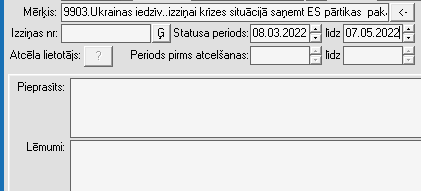 Laukā “Pieprasīts” raksta:“Lūdzu piešķirt izziņu ESF+ Programmas gadam sniegtā atbalsta saņemšanai.”Laukā “Lēmumi” raksta:“Piešķirt krīzes izziņu atbilstoši Ukrainas civiliedzīvotāju atbalsta likuma 7.panta pirmās daļas 2. punktam.”Ministru kabineta 2022.gada 21. jūnija noteikumu Nr.381 “Eiropas Sociālā fonda Plus programmas materiālās nenodrošinātības mazināšanai 2021.–2027. gadam īstenošanas noteikumi" 30.1.4. apakšpunkts nosaka, ka divus attiecīgos šo noteikumu 9.1. apakšpunktā minētos komplektus triju mēnešu laikā no šo noteikumu 4.1.2. apakšpunktā minētās izziņas izsniegšanas dienas.!!! Tas nozīmē, ka attiecīgos komplektus izdales vieta izsniedz triju mēnešu laikā no krīzes izziņas izsniegšanas dienas (izziņas spēkā esamības datuma). Lai neradītu pārpratumus situācijā, ja Ukrainas civiliedzīvotājam nāksies izsniegt nākamo izziņu, SOPA var nomainīt izsniegšanas dienu no mēneša pirmā datuma. Tikai jāņem vērā, ka nedrīkst būt paralēlas izziņas ar derīguma periodiem, ka pārklājas.No 2022.gada 1.jūlija: ja Ukrainas civiliedzīvotājs vēršas pašvaldības sociālajā dienestā ar iesniegumu, sociālais dienests izvērtē mājsaimniecības materiālo situāciju, SOPA aizpildot deklarāciju, un pieņem lēmumu par atbilstību trūcīgās vai ESF+ Programmas maznodrošinātās (ar ienākumiem 411/288 euro no 01.01.2024.) mājsaimniecības statusam. SD izsniedz attiecīgo izziņu, ar kuru persona var doties saņemt ESF+ Programmas atbalsta pakas. !!! ESF+ Programmas atbalsta sniegšana nav piesaistīta normatīvajam regulējumam par primārā atbalsta sniegšanu, kas stāsies spēkā 1. jūlijā (Ministru kabineta 2022. gada 8. jūnija noteikumi Nr. 339 “Noteikumi par primāri sniedzamā atbalsta nodrošināšanu Ukrainas civiliedzīvotājiem”).Attiecībā uz ESF+ Programmas atbalstu:Krīzes izziņas netiek pagarinātas;ESF+ Programmas atbalsts nav piesaistīts / nav saistīts ar primārā atbalsta sniegšanu;ESF+ Programmas atbalsta sniegšanas shēma UA iedzīvotājiem ir tieši tāda pati kā LV iedzīvotājiem.ESF+ Programmas atbalsta saņemšanai ir nepieciešama izziņa par atbilstību trūcīgās vai maznodrošinātās mājsaimniecības statusam, SD vērtējot materiālo situāciju. Personai ir jāvēršas SD, lai saņemtu šādu izziņu.Izziņām maznodrošinātām mājsaimniecībām (kurās ienākumi nepārsniedz no 01.01.2024. 411/288 euro), kurām attiecīgā statusa spēkā stāšanās sākuma datums ir 2023. gada 1. jūnijs, veikt norādi/ atzīmi “Mājsaimniecība atbilst ESF+ Programmas atbalsta saņemšanas nosacījumiem saskaņā ar 21.06.2022. Ministru kabineta noteikumu Nr. 381 “Eiropas Sociālā fonda Plus programmas materiālās nenodrošinātības mazināšanai 2021.–2027. gadam īstenošanas noteikumi” 4.1.3. apakšpunktu”.Izziņas identificēšanai Ukrainas civiliedzīvotājiem nosaukumā jāiekļauj burti “ukr” vai “ua” (vienalga, maziem vai lieliem burtiem). Izziņā ir iekļauts teksts.“mājsaimniecībai ir tiesības saņemt palīdzību saskaņā ar Ukrainas civiliedzīvotāju atbalsta likumu”.6. Ukrainas civiliedzīvotāju uzskaite un atskaite pašvaldībās finansējuma saņemšanaiPašvaldības:uzkrāj informāciju par Ukrainas civiliedzīvotājiem sniegto atbalstu un tā izmaksām;iekļauj ziņas Fizisko personu reģistrā šā likuma 2. panta piektajā daļā noteiktajā kārtībā un apjomā.Darbības SOPA:- - ievada katrai personai pazīmi “Ukrainas iedzīvotājs”;- - iesniegumā norāda faktisko adresi;- nosaka nodarbinātības statusu (“nestrādā” vai “cits” atkarībā no situācijas);- deklarācijā statusam “cits” norāda iemeslu – Ukrainas iedzīvotājs- izveido atsevišķus pabalsta mērķus, kur nosaukumos iekļauj ukr vai ua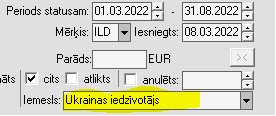 Jāpiemēro EKK kodi atbilstoši MK 2005.gada noteikumos Nr.1031 “Noteikumi par budžetu izdevumu klasifikāciju atbilstoši ekonomiskajām kategorijām” noteiktajam par katru pabalsta veidu, tajā skaitā brīvprātīgajām iniciatīvām un sociālajiem pakalpojumiem. Lai pašvaldība varētu iesniegt informāciju Valsts kasei, ir nepieciešams palīdzību Ukrainas civiliedzīvotājiem reģistrēt zem atsevišķiem SOPA pabalstu mērķiem Lai būtu iespējams iegūt vienotu statistiku par visām pašvaldībām, šiem atsevišķajiem SOPA pabalstu mērķiem nosaukumā  jāiekļauj burti “ukr” vai “ua” (vienalga, maziem vai lieliem burtiem). SOPA Klasifikatoru formā šiem pabalstu mērķiem aizpildīt Gada pārskata koda lauku (SPP2010) ar Word dokumentā (iepriekš nosūtītajā) norādītajiem kodiem. Pašvaldība, izmantojot Valsts kases e-pakalpojumu ePārskati, atbilstoši normatīvajiem aktiem par kārtību, kādā Valsts kase nodrošina informācijas apriti, izmantojot Valsts kases e-pakalpojumus, reizi mēnesī līdz pārskata mēnesim sekojošā mēneša desmitajam datumam iesniedz VARAM pārskatu par izdevumiem, kas saistīti ar Ukrainas civiliedzīvotājiem sniegto atbalstu. Ekonomikas ministrija, Izglītības un zinātnes ministrija un Labklājības ministrija atbilstoši kompetencei piecu darbdienu laikā saskaņo iesniegtās informācijas atbilstību Valsts kases pārskatam. Pašvaldība nodrošina normatīvajos aktos noteikto līdzekļu izlietojuma kontroli un atbilstību šā likuma mērķim.VARAM reizi mēnesī kompensē pašvaldībām izdevumus, kas radušies sakarā ar  Ukrainas civiliedzīvotājiem sniegto atbalstu, pieprasot līdzekļu piešķiršanu no budžeta resora "74. Gadskārtējā valsts budžeta izpildes procesā pārdalāmais finansējums" programmas 02.00.00 "Līdzekļi neparedzētiem gadījumiem". 2023.gadā: no budžeta resora “74. Gadskārtējā valsts budžeta izpildes procesā pārdalāmais finansējums” atsevišķā programmā plānotā finansējuma šajā likumā noteiktā atbalsta sniegšanai.!!! Visus pašvaldības izdevumus, kas radušies par Ukrainas civiliedzīvotāju ēdināšanu, iekļauj Ekonomikas ministrijas valsts kases pārskatā, tajā skaitā par Ukrainas civiliedzīvotāju bērniem piešķirtajām brīvpusdienām izglītības iestādēs ar vai bez materiālās situācijas izvērtēšanas.    Ministru kabineta 2005.gada 27.decembra Nr.1031 “Noteikumi par budžetu izdevumu klasifikāciju atbilstoši ekonomiskajām kategorijām” nosaka EKK kodu piemērošanu:Ukrainas civiliedzīvotāju ēdināšanas izdevumiem jāpiemēro EKK 6322, jo periods, kad Ukrainas civiliedzīvotājiem piešķīra atbalstu nevērtējot materiālo situāciju, tika pielīdzināts trūcīgā un maznodrošinātā statusam.  Kad Ukrainas civiliedzīvotājiem sāk vērtēt materiālo situāciju un joprojām tiek piemērots EKK 6322.Ja tiek piešķirtas brīvpusdienas visiem bērniem, t.sk. Ukrainas civiliedzīvotāju bērniem, nevērtējot materiālo situāciju arī pēc trīs mēnešu perioda, tad jāpiemēro EKK 2363:
Pasākumus atbalsta sniegšanai Ukrainas civiliedzīvotājiem primāri finansē no valsts budžeta un pašvaldību budžetu līdzekļiem, kas iedalīti no budžeta finansētajām institūcijām. Ministru kabinets pēc pamatota ministriju pieprasījuma var pieņemt lēmumu par finansējuma piešķiršanu no budžeta resora “74. Gadskārtējā valsts budžeta izpildes procesā pārdalāmais finansējums” atsevišķā programmā plānotā finansējuma šajā likumā noteiktā atbalsta sniegšanai.Noslēguma jautājumiLabklājības ministrijas tīmekļa vietne, kur pieejama informācija par sociālo palīdzību:https://www.lm.gov.lv/lv/pasvaldibu-sociala-palidzibahttps://www.lm.gov.lv/lv/noderiga-informacija-4Kontaktpersonas:Vija Vārtukapteine – Sociālā darba un sociālās palīdzības politikas departamenta vecākā eksperteTālrunis: 67021690E-pasts: vija.vartukapteine@lm.gov.lvAlīna Klimone – Sociālā darba un sociālās palīdzības politikas departamenta vecākā eksperteTālrunis: 66957111E-pasts: Alina.Klimone@lm.gov.lvMaruta Pavasare – Sociālā darba un sociālās palīdzības politikas departamenta vecākā eksperteTālrunis: 67021661E-pasts: maruta.pavasare@lm.gov.lvIlze Skrodele – Dubrovska – Sociālā darba un sociālās palīdzības politikas departamenta direktoreTālrunis: 67021662E-pasts: ilze.skrodele-dubrovska@lm.gov.lvDatumsIzmaiņu aprakstsIzmaiņu autors14.06.2022.Dokumenta sākotnējā versijaMaruta Pavasare Inese VeinbergaDaiga MuktupāvelaAgnese JurjāneIlze Skrodele – DubrovskaAurika Stratane30.06.2022.Par materiālās situācijas vērtēšanu atbilstoši izmaiņām likumā.Precizēts, ka tām Ukrainas civiliedzīvotāju mājsaimniecībām, kurām sociālās palīdzības pabalsts ir piešķirts pirms 27.maija, nosacījums par materiālo resursu izvērtēšanu nav attiecināms līdz attiecīgajā lēmumā par sociālā pabalsta piešķiršanu noteiktā termiņa beigām. Savukārt, ja trīs mēnešu termiņš beidzas 2022. gada 31. maijā, pašvaldības sociālais dienests var turpināt sociālās palīdzības pabalstu izmaksu vēl vienu kalendāra mēnesi, t.i., jūnija mēnesī.Maruta Pavasare Inese VeinbergaIlze Skrodele – DubrovskaAurika Stratane16.08.2022.Precizētās vietas:4. sadaļā. Materiālās situācijas izvērtēšana;5. sadaļā. UC uzskaite un atskaite finansējuma saņemšanai;6.1. apakšsadaļā. Primārais atbalsts;6.2. apakšsadaļā. Atlīdzība par UC izmitināšanu. Maruta Pavasare Inese VeinbergaDaiga MuktupāvelaAgnese JurjāneIlze Skrodele – DubrovskaAurika Stratane14.12.2022.Mainīta Vadlīniju struktūra.Papildinājumi par Ukrainas civiliedzīvotāja statusu.Precizējumi saistībā ar atbalsta sniegšanas termiņa pagarinājumu līdz 2023.gada 30.jūnijam.Precizējumi materiālās situācijas izvērtēšanā saistībā ar vienreizējo nodarbinātības un pašnodarbinātības uzsākšanas pabalstu.Papildinājumi par uzkrājumiem.Vadlīnijas papildinātas ar noslēguma jautājumiem.Maruta Pavasare Vija VārtukapteineIlze Skrodele – DubrovskaAurika Stratane Aiga Lukašenoka07.09.2023.Precizējumi saistībā ar atbalsta sniegšanas termiņa pagarinājumu līdz 2023.gada 31.decembrim.Precizējumi materiālās situācijas izvērtēšanā saistībā ar darba algas vērtēšanu uzsākot darba attiecības sociālās palīdzības saņemšanas laikā.Precizējumi par uzkrājumu vērtēšanu.Precizējumi par ienākumu veidiem, ko ieskaita ienākumos novērtējot materiālo situāciju.Precizējumi par vecuma pensijas noformēšanu Ukrainas civiliedzīvotājiem.Alīna KlimoneVija VārtukapteineIlze Skrodele – DubrovskaAgnese Jurjāne30.11.2023.Precizējums par Ukrainā izsniegta ceļošanas dokumenta derīguma termiņa pegarināšanu LV.Precizējumi saistībā ar atbalsta sniegšanas termiņa pagarinājumu līdz 2024.gada 31.decembrim.Precizējumi par pabalstu (GMI un vienreizēja pabalsta) apmēru izmaiņām.Papildināta sadaļa par mājsaimniecības mateirālās situācijas izvērtēšanu (ja UC mājsiamniecība dzīvo vienā mājoklī ar LV mājsaimniecību un par darba attiecību uzsākšanu).Eiropas Sociālā fonda Plus programmas materiālās nenodrošinātības mazināšanai 2021.-2027. gadam  atbalsta paku saņemšanai noteiktais maznodrošinātas mājsaimniecības ienākumu līmenis. Maruta Pavasare Vija VārtukapteineIlze Skrodele – DubrovskaIlze Latviete05.02.2024.Precizējumi par iesniegumu iesniegšanas valodu.Precizējumi par sociālās palīdzības sliekšņiem 2024.gadā.Vija VārtukapteineAlīna Klimone1.36322Pabalsti ēdināšanai natūrāKodā 6322 uzskaita:No pašvaldību budžeta līdzekļiem iedzīvotājiem, kuru materiālie resursi novērtēti, natūrā veiktos piešķīrumus papildu sociālajai palīdzībai, kas saistīta ar ēdināšanu, tai skaitā arī izdevumus pārtikas taloniem1.12363Ēdināšanas izdevumiKodā 2363 uzskaita:Normatīvajos aktos noteiktos izdevumus valsts un pašvaldību aprūpē un apgādē esošo personu ēdināšanai, ieskaitot izdevumus ēdiena pagatavošanai, ja ēdināšanu organizē citas juridiskās personas, Nacionālo bruņoto spēku karavīru, zemessargu, rezerves karavīru, rezervistu, skolēnu, audzēkņu un studentu ēdināšanai olimpiāžu, sporta spēļu, dziesmu un deju svētku laikā un citu pasākumu laikā, kā arī valsts un pašvaldību budžeta apmaksāto ēdināšanu izglītības iestādēs un pirmsskolas bērnu iestādēs, kas tiek nodrošināta bez mājsaimniecības materiālās situācijas izvērtēšanas. Klientu ēdināšanas izdevumus valsts vai pašvaldības dibināto sociālo pakalpojumu sniedzēju institūcijās